Allegato 1 - Istanza di partecipazione alla selezione per l’incarico di  PROGETTISTA PON LABORATORI GREEN Al Dirigente Scolastico 	                        I.I.S. Edoardo Amaldi Il sottoscritto ___________________________________________________ docente di _________________ codice Fiscale _________________________________________ nato a ______________________________ il ________________ residente a __________________________ in Via ______________________________ tel. __________________, cell. ____________________, email________________________________ pec _______________________ chiede di poter partecipare alla selezione per titoli per l'attribuzione dell'incarico di:  esperto progettista 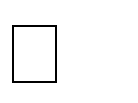 per il progetto 13.1.4A-FESRPON-LA-2022-1 “Laboratori green, sostenibili e innovativi per le scuole del secondo ciclo” Il sottoscritto allega alla presente: curriculum vitae in formato Europeo fotocopia di un documento di riconoscimento Griglia di autovalutazione (allegato 2) Dichiarazione insussistenza motivi di incompatibilità (allegato 3) Ai sensi degli artt. 46 e 47 del D.P.R. n. 445/2000, consapevole che le dichiarazioni mendaci sono punite ai sensi del codice penale e delle leggi speciali in materia, secondo le disposizioni richiamate all'art. 76 del citato D.P.R. n. 445/2000, il sottoscritto dichiara di: essere:cittadino italiano; godere dei diritti politici; essere / non essere dipendente di altre Amministrazioni pubbliche; non trovarsi in nessuna delle situazioni di incompatibilità e/o conflitto di interesse richiamate dall’art. 53 del D.Lgs n. 165/2001 o dalla normativa comunitaria in tema di conferimenti incarichi;essere in possesso dei requisiti di accesso, richiesti nell’avviso pubblico relativo alla presente procedura di selezione, come specificato nell’allegato curriculum vitae;di essere in possesso delle conoscenze/competenze necessarie per documentare la propria attività, attraverso l’uso della piattaforma telematica dei Fondi Strutturali; di impegnarsi a svolgere la propria attività, secondo le esigenze di piano. Esprime il proprio consenso affinché i dati forniti possano essere trattati nel rispetto del D. L.vo n 196/03 (Codice in materia di protezione dei dati personali), per gli adempimenti connessi alla presente procedura. Data _____________ 	 	 	 	 	 	 	FIRMA DEL CANDIDATO 